Государственное коммунальное казённое предприятие «Детский сад №33 «Нұрсәт» государственного учереждения  «Отдел образования города Актобе»ПаспортСредней группы№2 «Достык»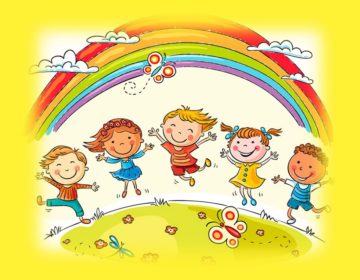 АктобеПриемная комната1.Информационные стенды: Календарь природы-1 Группа Достык большой стенд -1Наша группа,мы растем-1Меню-1Информация  родителям-1 Экология-1Умелые ручки-12. шкафы-363.Ковёр4. Скамейки-35.Памятка для родителей6. Шторы-17. Освещение-48. Уголок  творчества-1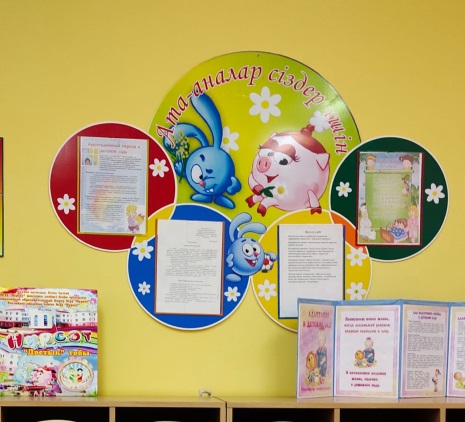 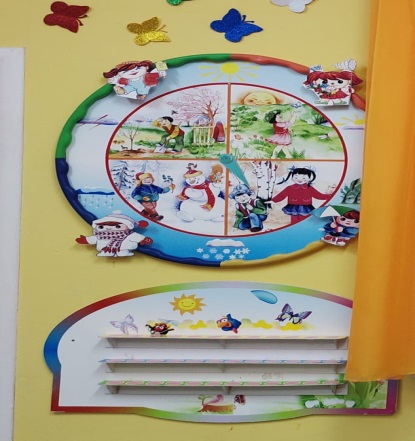 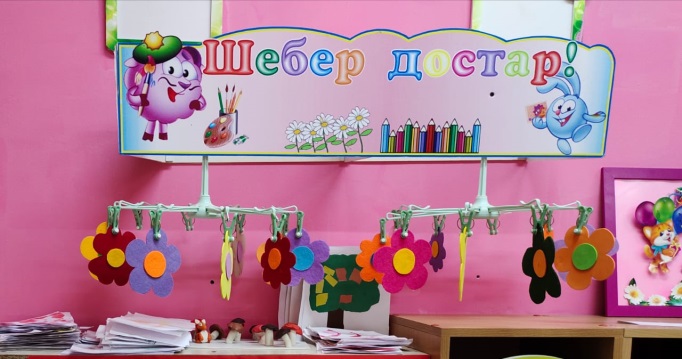 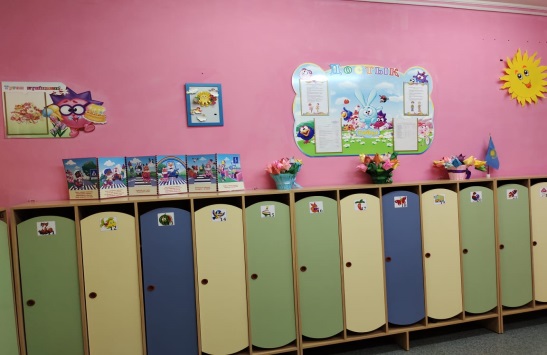 Групповая комнатаСтенды:Уголок  художественного творчества-1Рухани жаңғыруМы дежурим-1Познание-1Театр: кукольный-1, теневой-1Уголок  уединения-1Уголок сенсорики-1Конструирование-1Автомастерская-1С/р игры: Больница-1 Кухня-1 Парикмахерская-1 автоматизация-1Телевизор-1Столы детские-6Стулья-32, железные-4Стол для игры-1Ковёр-1Кварц-1Пластмассовый контейнер для конструктора-1Куклы ноциональные- 3штМуляжи овощей и фруктов по 1Кубики пластмассовые-2набораКегли-1Мягкие игрушки -4Шкафы для пособий-4Шторы-5Освещение-7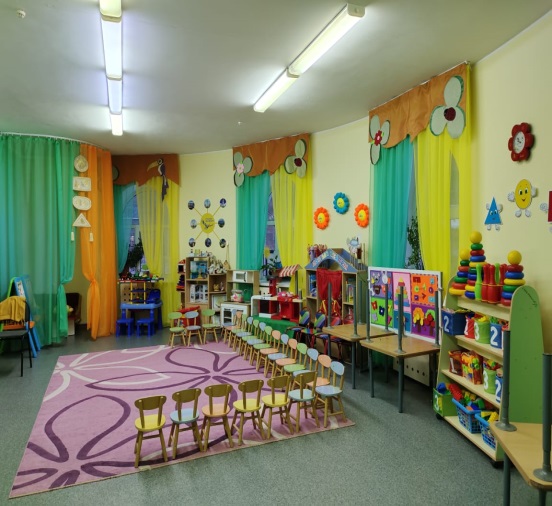 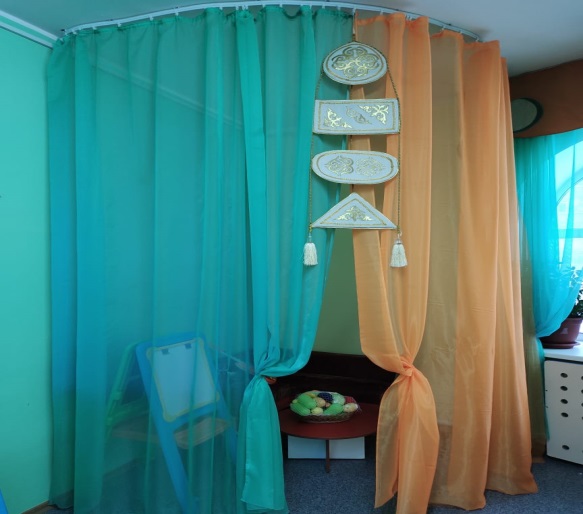 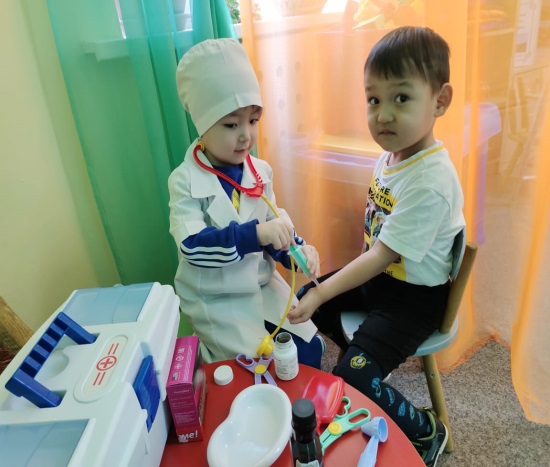 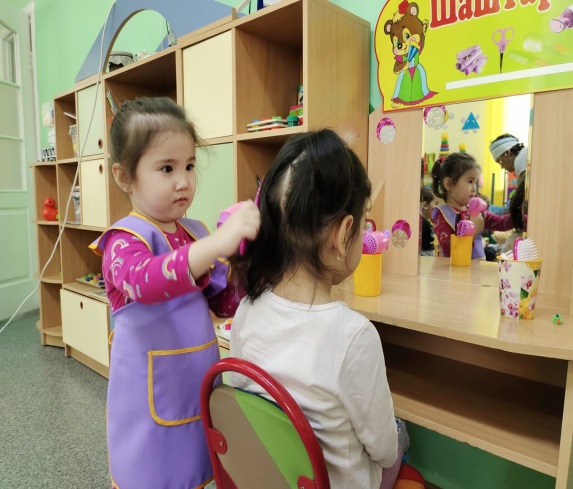 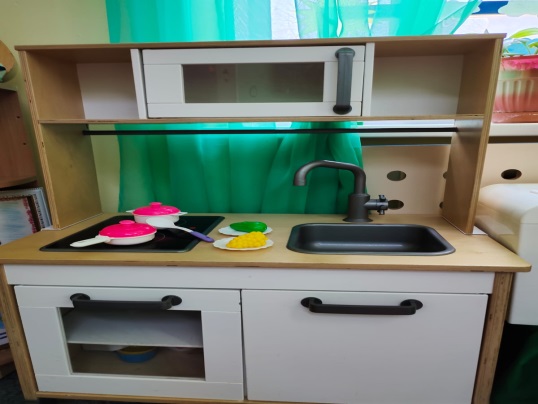 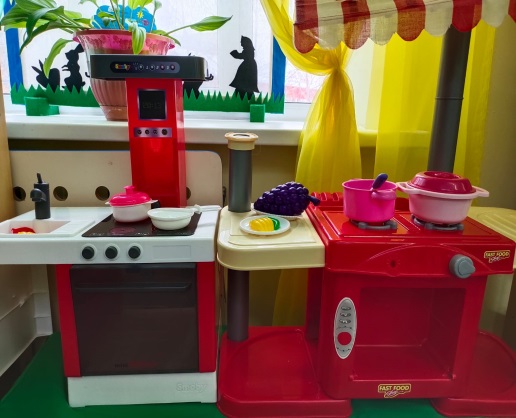 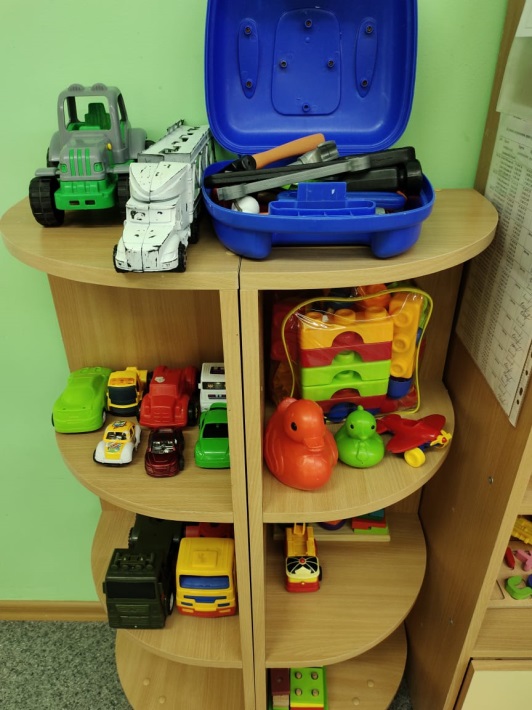 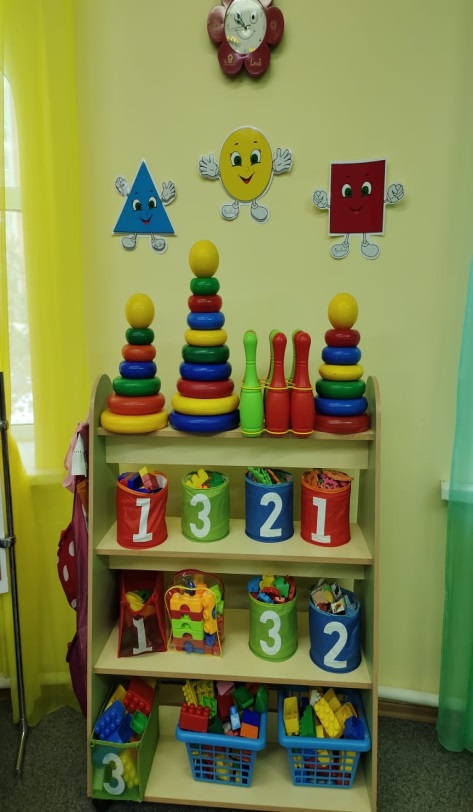 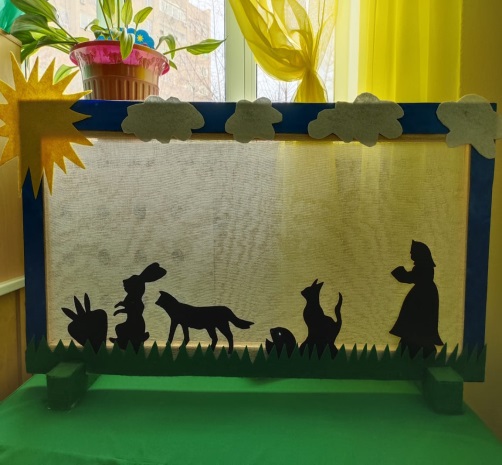 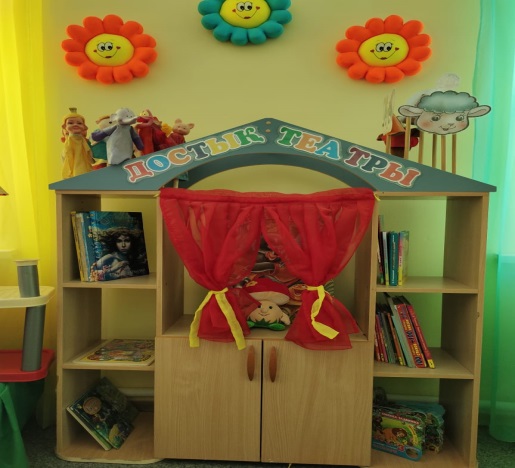 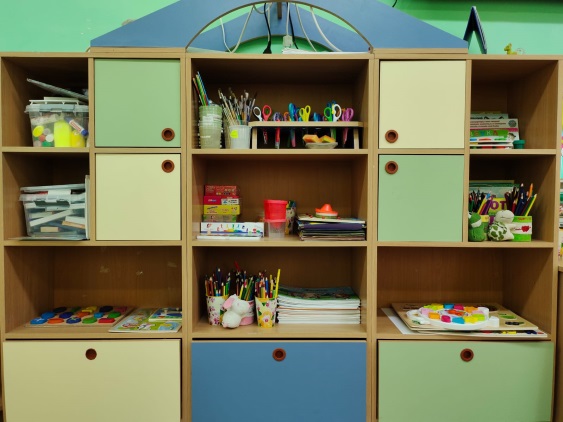 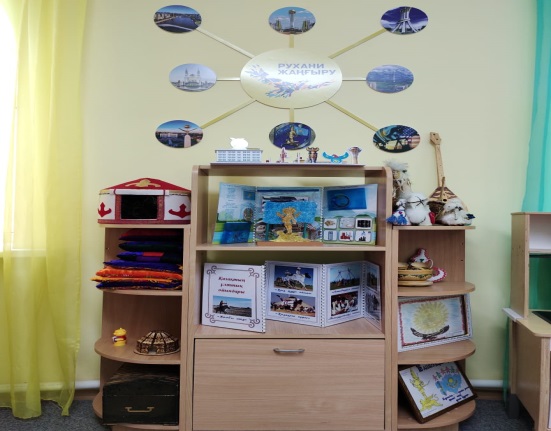 Спальная комнатаКровати -40:4-х ярусные кровати-9Одинарные кровати-4 Шторы -2Стенд список на кровати-1Освещение-4 плафонаШкаф-1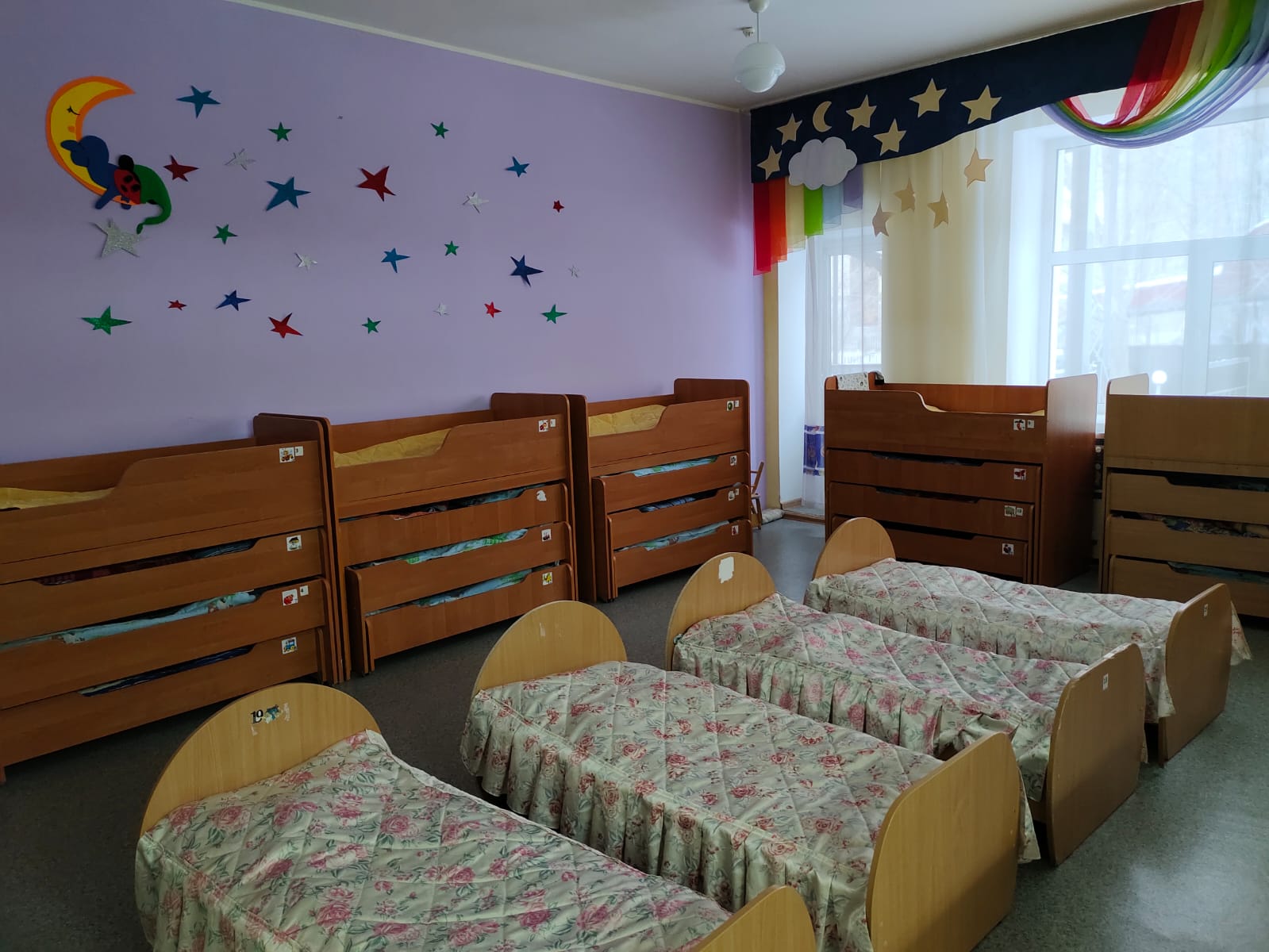 Туалетная комната для детейУнитаз-3 детскихЕрши-3Раковины-2 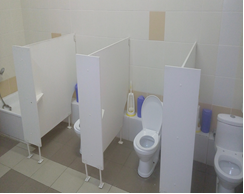 Навесная полка                                                                   1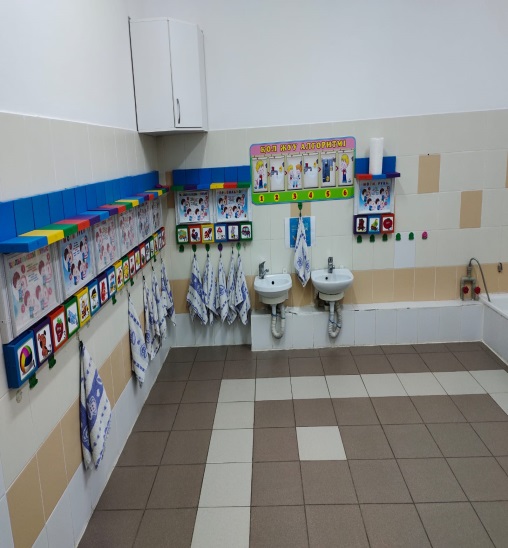 Душ-1 Урны-3Ведра -2Кастрюли для панелей-2Тазик для мытья игрушек-1Стенд -1Зеркало-1Освещение-2Швабра-2Туалетная комната для взрослыхУнитаз-1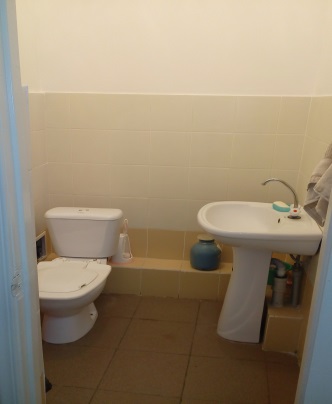 Раковина-1Урна-1Ерш-1Освещение-1Моечная комнатаСтенд-1Освещение-1Раковина-2Шкафы:1навеснойКабинет воспитателейШкафы для пособий-3 штШкаф платяной-1Вешалка-1Лампа -1Жалюзи-1Методическая лит-ра-5Пособия для занятий-10Детская литература-15Папки с документацией-3Стол рабочи-1Дидактические игры – 20 штА3 наглядности – 10        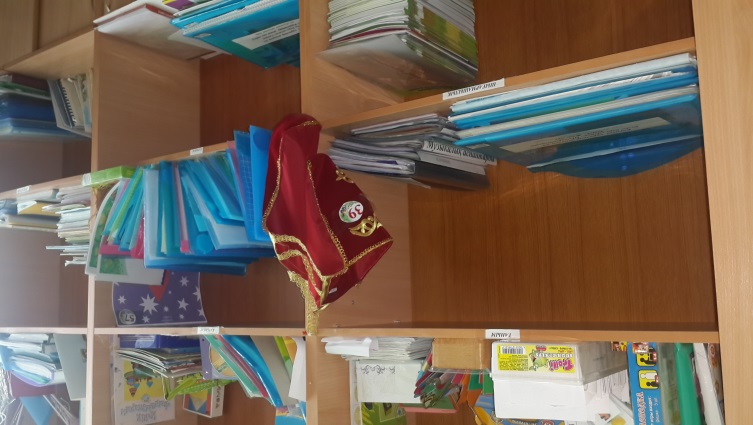 Игровая площадка Территория участка:Песочница;Беседка;Горка большая и маленькаяГусеница  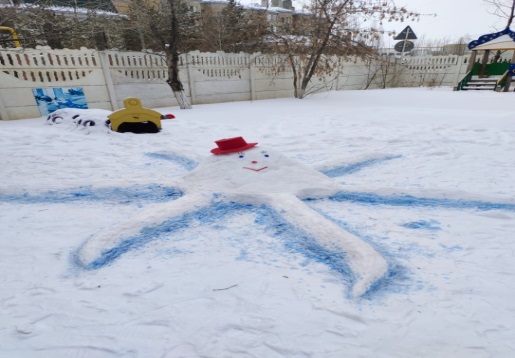 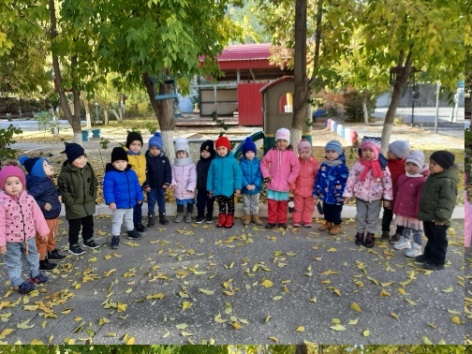 